პორტუგალიურენოვან ქვეყანათა პორტუგალიური ენისა და კულტურის საერთაშორისო  დღეთბილისის სახელმწიფო უნივერსიტეტი3-5 მაისი, 2017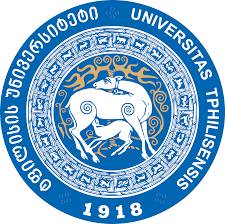 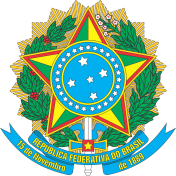 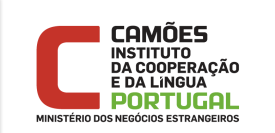 მაისის თვეში, პორტუგალიურენოვან ქვეყანათა თანამეგობრობამ (CPLP) აღნიშნავს პორტუგალიური ენის საერთაშორისო დღეს. ვინაიდან 2014 წელს საქართველოს მიენიჭა ზემოაღნიშნული თანამეგობრობის ასოცირებული დამკვირვებლის სტატუსი, ამ დღესთან დაკავშირებით თსუ - კამოეშის პორტუგალიური ენის ცენტრისა და ბრაზილიის საელჩოს თბილისში თანამშრომლობით, 3-5 მაისს, ივანე ჯავახიშვილის სახელობის თბილისის სახელმწიფო უნივერსიტეტში გაიმართება კულტურულ ღონისძიებათა ციკლი.ოთხშაბათი, 3 მაისი19:00 |  თსუ, I კორპუსი, ოთახი 101ფილმის ჩვენება რომელ საათზე დაბრუნდება იგი [ანა მუილერტი, 2015, ბრაზილია]პორტუგალიურად, ინგლისური ტიტრებითშესავალი სიტყვა, მარკუს ვინისიუს მორეირა მარინიო [მისიის ხელმძღვანელის მოადგილე, ბრაზილიის საელჩო საქართველოში], მარი ლომსაძე [თსუ-კამოეშის პორტუგალიური ენის ცენტრის სტუდენტი]ხუთშაბათი, 4 მაისი 17:30 – 19:30 |  თსუ-ს სააქტო დარბაზი (თსუ, I კორპუსი)17:30 | მისასალმებელი სიტყვა, იზაბელ გაშპარი [თსუ-კამოეშის პორტუგალიური ენის ცენტრის დირექტორი]	- კონფერენცია ლუზოფონიის სხვადასხვა ასპექტებზე და მის პოტენციურ ურთიერთობებზე საქართველოსთან	გიორგი შარვაშიძე, თსუ-ს რექტორი	ქეთევან კანდელაკი, საერთაშორისო კულტურულ და ჰუმანიტარულ ურთიერთობათა დეპარტამენტი, საქართველოს საგარეო საქმეთა სამინისტრო	სისერო მარტინს გარსია, ბრაზილიის ელჩი საქართველოში 	კახა შარაბიძე, პორტუგალიის საპატიო კონსული საქართველოში 	- ბრაზილიის ელჩის მეუღლის, ქალბატონ მარია დე ლოს ანხელეს მარსიასის მიერ შესრულებული ბრაზილიელ კოპმოზიტორთა ნაწარმოები	Villa-Lobos - Impressões Seresteiras	Francisco Mignoni - Valsa de Esquina, nº 1	Camargo Guarnieri - Ponteio nº 49 em dó menor	- პორტუგალიური ენის საუკეთესო სტუდენტის ჯილდოს 2015 და 2016 წლებში გამარჯვებულ სტუდენტთა პრეზენტაცია სწავლის გამოცდილებაზე ლისაბონში	ნათია ბრეგვაძე და ანი გურულიშვილი	- თსუ-სა და პორტუგალიის უნივერსიტეტებს შორის ერაზმუს მუნდუსის გაცვლითი პროგრამის ფარგლებში გამარჯვებულ სტუდენტთა პრეზენტაცია 	ნატა ქურხული და ბექა ხუციშვილიპარასკევი 5 მაისი19:00 | თსუ, I კორპუსი, ოთახი 101დოკუმენტური ფილმის ჩვენება ბატუკი, როგორც ხალხის სული (ჟულიუ სილვაო ტავარეშ, 2007, კაბო-ვერდე)პორტუგალიურად, ინგლისური ტიტრებითშესავალი სიტყვა, იზაბელ გაშპარი [თსუ-კამოეშის პორტუგალიური ენის ცენტის დირექტორი], ნატა ქურხული [თსუ-კამოეშის პორტუგალიური ენის ცენტრის სტუდენტი]ღონისძიებები გაიმართება ინგლისურ ენაზედასწრება თავისუფალია